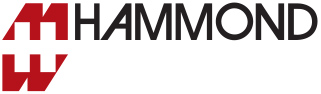 Informazioni per la stampaRilasciato il 24 maggio 2023Per scaricare un’immagine con qualità di stampa di 300 dpi,visitare il sito parkfield.co.uk/hammond/1556-print.jpgPer scaricare un file Word del testo, visitare il sito parkfield.co.uk/hammond/1556-it.docx Per visualizzare tutte le informazioni di Hammond Electronics per la stampa, visitare il sito parkfield.co.uk/hammond/Hammond lancia la nuova serie 1556 di alloggiamenti in ABS ritardante di fiamma

La nuova serie 1556 di 14 alloggiamenti in ABS IP54 ritardante di fiamma (classificazione UL94-V0) si basa sulla recente serie 1557 in policarbonato IP68. È caratterizzata dagli stessi angoli arrotondati e parte superiore di stile moderno e introduce nuove versioni rettangolari che fanno da complemento al formato quadrato incluso nella serie 1557. Con sigillatura IP54 per uso generale in ambienti interni, il materiale ABS ha un prezzo più basso rispetto al policarbonato della serie 1557, progettato per l'installazione all'esterno e in ambienti aggressivi. Il coperchio è fissato alla base con viti autofilettanti, facilitandone l'uso in condizioni di apertura e chiusura ripetute. Offre una pletora di funzionalità e svariate opzioni di configurazione e personalizzazione. Sia il coperchio che la base presentano diversi distanziatori per il montaggio su PCB.La gamma include quattro dimensioni con pianta quadrata (da 80 mm x 80 mm a 200 mm x 200 mm) e tre versioni rettangolari (da 120 mm x 80 mm a 200 mm x 160 mm). Tutte le dimensioni sono disponibili in due altezze: 45 mm e 60 mm per i modelli più piccoli e 45 mm e 70 mm per quelli più grandi. I colori in offerta sono nero, grigio RAL 7035 e bianco. Grazie al suo stile arrotondato moderno, la serie 1556 è ideale per il montaggio su banco con i piedini in dotazione oppure può essere montata a parete con quattro supporti visibili o due nascosti, disponibili come optional. Per tutte le dimensioni, si possono richiedere anche pannelli interni in alluminio di 2 mm. *** Fine: corpo del testo di 254 parole***Note per i redattori.Per ulteriori informazioni, contattare:Justin ElkinsHammond Electronics Limited1 Onslow CloseKingsland Business ParkBasingstokeRG24 8QLTel.: + 44 1256 812812Fax: + 44 1256 332249sales@hammondmfg.euwww.hammondmfg.comContatto dell’agenzia:	Nigel May	Parkfield Communications LimitedParkfield HouseDamerhamHantsSP6 3HQTel.: + 44 1725 518321nigel.may@parkfield.co.ukwww.parkfield.co.ukHammond è uno dei principali produttori mondiali di involucri di piccole dimensioni in plastica, pressofusi e in metallo, destinati ai settori dell’elettronica, dell’elettricità e a quelli connessi.